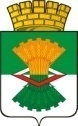 ДУМА МАХНЁВСКОГО МУНИЦИПАЛЬНОГО ОБРАЗОВАНИЯчетвертого созываРЕШЕНИЕот  4 апреля 2024 года              п.г.т. Махнёво                                        № 331    Об отчёте о деятельности Думы Махнёвского муниципального образования за 2023 годЗаслушав информацию аппарата Думы муниципального образования об отчёте деятельности Думы Махнёвского муниципального образования за 2023 год, руководствуясь Уставом Махнёвского муниципального образования, Дума Махнёвского муниципального образованияРЕШИЛА:Отчёт о деятельности Думы Махневского муниципального образования за 2023 год принять к сведению (прилагается).Настоящее Решение опубликовать в газете «Алапаевская искра» 
и разместить на  сайте Махнёвского муниципального образования 
в сети «Интернет».Настоящее Решение Думы Махнёвского муниципального образования вступает в силу со дня его принятия.Председатель Думы муниципального образования                                                               С.Г. АлышовПриложениек Решению Думы Махнёвского муниципального образования     от 04.04. 2024 года № 331 ОТЧЕТо деятельности Думы Махнёвского муниципального образования за 2023 год В течение 2023 года депутаты и аппарат Думы Махнёвского муниципального образования (далее – Дума МО, представительный орган) осуществляли свою деятельность   в соответствии с законодательством Российской Федерации, Свердловской области, Уставом Махнёвского муниципального образования (далее – Устав МО), Регламентом Думы МО и в соответствии с планом мероприятий, утвержденным решением Думы МО от 23.03.2023 г. № 233 «О плане мероприятий Думы Махнёвского муниципального образования на 2023 год». Деятельность Думы МО была направлена на выработку и принятие социально ориентированных решений, определяющих основные направления работы органов местного самоуправления Махнёвского муниципального образования (далее – Махнёвское МО).  Дума МО состоит из 10 депутатов и аппарата Думы МО.Статьей 23 Устава Махнёвского МО установлены полномочия Думы МО. Работа Думы МО в 2023 году строилась по следующим направлениям: нормотворческая деятельность, контрольная деятельность, работа комиссий, работа с избирателями, организационная деятельность. В течение отчетного периода депутатами принимались решения, направленные на социально-экономическое развитие муниципального образования, совершенствовалась нормативная правовая база, реализовывались наказы  населения Махнёвского МО через принятые Думой МО муниципальные правовые акты.       	Представительный орган осуществлял свою деятельность во взаимодействии с  другими органами местного самоуправления, муниципальными, государственными  и общественными организациями.        	Основной организационной формой деятельности Думы МО являются заседания.      	В 2023 году состоялось 13 (в том числе внеочередных – 2) заседаний Думы МО, на которых было рассмотрено и принято 96 решений.Подготовку проектов решений осуществляли структурные подразделения Администрации Махнёвского МО, аппарат Думы МО и постоянные комиссии Думы МО, которые периодически проводились в течение  отчётного периода.   Всего за 2023 год Думой МО было проведено 4 публичных слушания.   Правовое регулирование  осуществлялось следующим образом:  -  в Устав МО  решениями Думы МО   от   31.05. 2023     № 247,   от  31.10.2023 № 295  «О внесении изменений в Устав  Махнёвского муниципального образования» было  внесено два изменения в соответствии с Федеральными законами    от 06.02.2023 № 12-ФЗ «О внесении изменений в Федеральный закон «Об общих принципах организации публичной власти в субъектах Российской Федерации» и отдельные законодательные акты Российской Федерации», от 04.08.2023 № 420-ФЗ «О внесении изменений в Федеральный закон «Об общих принципах организации местного самоуправления в Российской Федерации» и статью 44 Федерального закона «Об общих принципах организации публичной власти в субъектах Российской Федерации», от 04.08.2023 № 449-ФЗ «О внесении изменений в отдельные законодательные акты Российской Федерации», от 06.10.2003 № 131-ФЗ «Об общих принципах организации местного самоуправления в Российской Федерации», Законами  Свердловской области от 20.12.2022 № 155-ОЗ «О внесении изменений в статьи 7 и 22 Закона Свердловской области «О референдуме Свердловской области и местных референдумах в Свердловской области»,   от 20.07.2015 № 85-ОЗ «О перераспределении отдельных полномочий в сфере рекламы между органами местного самоуправления городских округов и муниципальных районов, расположенных на территории Свердловской области, и органами государственной власти Свердловской области». Количество изменений в Устав МО, направленных на приведение Устава МО с требованиями действующего законодательства, внесено  в количестве 7.         Внесённые изменения в Устав МО рассматривались на публичных слушаниях (проведено 2 публичных слушания), зарегистрированы в установленном порядке в Главном управлении Министерства юстиции СО. Отказов в регистрации по внесенным изменениям в Устав МО не было; - по бюджету Махнёвского МО  было принято  14 решений.   На публичных слушаниях  (проведено 2 публичных слушания) рассматривались вопросы  об утверждении годового отчета об исполнении бюджета Махнёвского муниципального образования за 2022 год, о принятии бюджета Махнёвского муниципального образования на 2024 год и плановый период 2025 и 2026 годов; - по налогам было принято  3 решения; - по имуществу – 12; - по противодействию коррупции – 17; - по вопросам, связанным с прохождением муниципальной службы – 8; - иные нормативно-правовые акты – 46. Наиболее значимыми вопросами, рассматриваемыми  Думой МО,  были:    утверждение бюджета на 2024 год и на плановый период 2025 и 2026 годы,  утверждение Прогнозного плана приватизации муниципального имущества Махнёвского МО на 2024 год, также  внесение изменений в оплату труда работников муниципальных учреждений, муниципальных служащих и обслуживающего персонала. Депутатами рассмотрены вопросы, стоящие на контроле Думы МО: о проверке готовности теплоснабжающих организаций, потребителей тепловой энергии Махнёвского МО к отопительному сезону 2023-2024 годов.    В целях осуществления контроля за исполнением бюджета Махнёвского муниципального  образования (далее – местный бюджет)  на заседании Думы МО были заслушаны и приняты:        - отчёт о результатах деятельности Главы Махнёвского МО и Администрации МО за 2022 год;        - отчёт о результатах деятельности Контрольного управления Махнёвского МО за 2022 год;        - отчёт Контрольного управления Махнёвского МО о результатах контрольных мероприятий:«Проверка использования средств бюджета Махнёвского МО, выделенных в 2022 году Муратковской сельской администрации (при необходимости ранний или поздний периоды)»;«Проверка использования бюджетных средств, выделенных в 2022 году МБОУ «Санкинская СОШ» на выполнение муниципального задания (при необходимости ранний или поздний периоды);«Проверка использования средств бюджета Махнёвского МО, выделенных на содержание МКУ «Махнёвский культурно-досуговый центр» в 2022 году (при необходимости ранний или поздний периоды); - отчёт Администрации Махнёвского муниципального образования о выполнении прогнозного плана приватизации муниципального имущества за 2022 год;   - отчёт Администрации Махнёвского муниципального об использовании муниципального имущества в 2022 году.Дума МО в рамках своей деятельности взаимодействует с Контрольным управлением Махнёвского МО. Все проекты решений Думы МО, касающиеся бюджетных отношений, проходят экспертизу.  Алапаевской городской прокуратурой осуществлялся надзор за соблюдением законности принятых нормативных правовых актов. Аппаратом Думы МО были направлены в Алапаевскую городскую прокуратуру, в установленные Регламентом Думы МО сроки, проекты нормативных правовых актов для правовой экспертизы, после заседаний направлялись протоколы, принятые решения нормативно-правового характера.          Алапаевской городской прокуратурой в 2023 году  на  решения Думы МО направлены протесты и представления в количестве - 7, которые были рассмотрены и  удовлетворены депутатами. Из Алапаевской городской прокураты поступило два запроса о предоставлении информации, ответы направлены в установленные законом сроки. С целью учета и систематизации нормативные правовые акты, принятые Думой МО, в соответствии с Законом Свердловской области от 26.12.2008  № 145-ОЗ «Об организации и ведении Свердловского областного регистра муниципальных нормативных правовых актов» направлялись в государственно-правовой Департамент Губернатора СО и Правительства СО, и были включены в Свердловский областной регистр муниципальных нормативных правовых актов. Благодаря чему, имелась возможность своевременно учитывать мнение экспертов в случае несоответствия законодательству принятого акта.Государственным правовым Департаментом Губернатора и Правительства Свердловской области в 2023 году по результатам правовой экспертизы на принятые решения в адрес Думы МО поступило 6 заключений. Решения Думы МО были приведены в соответствие с действующим законодательством.   В течение всего 2023 года Дума МО сотрудничала со средством массовой информации ГАУПСО редакцией газеты «Алапаевская искра». Редакцией газеты опубликовано 3 материала о депутатах и деятельности Думы МО, поздравления со знаменательными датами.В установленные сроки и в соответствии с федеральным законодательством нормативные правовые акты Думы МО направлены и опубликованы в приложении к газете «Алапаевская искра» - «Муниципальный вестник» (всего вышло 13 номеров), а также размещены на сайте Махнёвского МО в сети «Интернет».Аппаратом Думы МО размещалась информация о работе представительного органа в социальной сети «ВКонтакте» на стене пользователя, всего – 54 поста.В 2023 году аппаратом Думы МО обработаны и переданы, согласно акту приёма-передачи архивных документов от 02.10.2023 № 3, на хранение в муниципальный архив Махнёвского МО  104 единицы дел за период с 2016 года по 2020 год. Подготовлен акт о выделении к уничтожению документов временного хранения за 2008 – 2018 годы, не подлежащих хранению. Данный акт утвержден протоколом экспертной комиссии и направлен для согласования в муниципальный архив Махнёвского МО. Составлена номенклатура дел и нарядов на 2024 год.Аппаратом Думы МО оказывалась помощь депутатам по организационным вопросам в рамках полномочий представительного органа.        Председатель Думы МО участвовал   в заседаниях Совета представительных органов муниципальных образований Свердловской области, на встречах с представителями министерств Свердловской области, в течение года принимал участие в совместных совещаниях Главы Махнёвского МО и Администрации Махнёвского МО и др. руководителями организаций.  Депутаты вели приёмы жителей на своих избирательных округах, информировали о своей деятельности. График приема избирателей депутатами размещался на информационных стендах, на  страницах в сети «Интернет», на сайте Махнёвского МО, публиковался  в газете «Алапаевская искра».  Депутаты принимали участие в работе постоянных комиссий, публичных слушаниях и  мероприятиях другого формата. Работа с обращениями жителей муниципалитета и повышение уровня доверия населения   является основной и неотъемлемой частью деятельности Думы МО. Депутат от одномандатного избирательного округа № 2 Дюкова С.В..Всего поступило обращений  от жителей  23, из них принят положительный результат   по 18,  наиболее важные:- обращение к  первому зам. Главы Махнёвского МО Максимову С.Н. об оказании содействия в ремонте муниципальной квартиры инвалиду Магияровой Е.П. (квартира поставлена на очередь для выделения средств на ремонт);- обращение к Министру транспорта и дорожного хозяйства Свердловской области В.В Старкову по строительству остановочных павильонов в с. Мугай (вопрос решён положительно. Строительство запланировано на 2024 год).Информация о встречах размещается на информационном стенде в с. Мугай и социальной сети «Одноклассники». Состоялось встреч с избирателями – 16.  Депутат от одномандатного избирательного округа № 7 Ильина О.О..Всего поступило обращений   17 (в письменной форме – 4, в устной форме – 13), из них: принято положительных результатов по обращениям – 9, не решён вопрос по  3, находится в работе – 5:Обращения жителей   деревень Кокшарова,   Перевалова,   Трошкова, поселков Хабарчиха,  Таежный : - по поводу уличного освещения в д. Кокшарова;- по поводу расчистки улицы в д. Кокшарова от снега;- проведение праздников в здании сельской администрации д. Кокшарова;- оборудование площадки для школьников д. Кокшарова;- о благоустройстве  скважины, смене шланга д. Кокшарова;- об изготовлении ограждения около клуба, на кладбище д. Кокшарова;-  о мерах запрета в неположенных местах свалки отходов от распиловки древесины; - о запрете копания металлолома   и отходов цветных и черных металлов и их последующего отчуждения;  - об установке    дорожных указателей перед населенным пунктом;- о сносе заброшенных зданий; - обращение   жителей д. Хабарчиха к работнику соцзащиты по обучению владением  компьютером.   Отказано, в связи с отсутствием специалистов;- обращение по поводу установки мемориальной доски воину-афганцу Важенину С.П. в д. Хабарчиха – вопрос решён положительно;- обращение к депутату ст. Карпунино Верхотурского района Свердловской области по поводу дороги к п. Таежный и установке дорожных знаков (в работе);- обращение жителей к Главе Махнёвского МО о несогласии присоединения населенных пунктов д. Кокшарова, д. Трошкова, д. Перевалова к Хабарчихинской сельской администрации;Участие в волонтерской работе в п. Таежный после пожара (оказывалась помощь в оформлении и доставке документов, доставке продуктов, помощи   семьям мобилизованных и др.). Контроль и обход совместно с главой сельской Таежной администрации строящихся жилых домов. Была оказана помощь в организации праздничного мероприятия, посвящённого 75-летию п. Таежный. Депутат от одномандатного избирательного округа № 5 Парфенова Н.Г..Количество обратившихся граждан составило 23 человека. Всего поступило обращений  19 (в письменной форме – 4, в устной форме – 15), из них: принято с положительным результатом – 18, в работе – 1. - обращение в МУП «ЖКХ» по уличному освещению по ул.Гагарина от домов № 1 до № 9 (вопрос решён);- обращение в Махнёвскую поселковую администрацию по ремонту колодца по ул. Гагарина. Пробурена скважина, но не введена в эксплуатацию (вопрос решён частично);- обращение в Администрацию Махнёвского МО по списанию и сносу дома по ул. Гагарина, 42 (вопрос решён); - обращение к индивидуальному предпринимателю по вопросу благоустройства: обрезка веток вдоль тротуара по ул. Плюхина, скашивание сухостоя вдоль канав по ул. Гагарина и Городок Карьера (вопрос решён);- обращение в Администрацию Махнёвского МО по сносу частных (сгоревших) домовладений (вопрос не решён);- обращение в Администрацию Махнёвского МО и Алапаевскую городскую прокуратуру по поводу складирования отходов лесопереработки и заготавливаемой древесины (вопрос решён);- обращение в Администрацию Махнёвского МО по капитальному ремонту дома  № 4, № 5, № 7а, № 8 по ул. Городок Карьера (вопрос не решён, на контроле);- обращение в Администрацию Махнёвского МО по освещению контейнерных площадок ТБО за котельной «Городка карьера» (вопрос не решён);- обращение в Администрацию Махнёвского МО по устройству тротуара по ул. Плюхина (от ул. Победы до ул. Советская) (вопрос не решён, находится на контроле);- обращение в Махнёвскую поселковую администрацию по уличному освещению от больницы до котельной в районе «городка карьера» (вопрос не решён, в плане на 2024 год);Работа с жителями ул. Гагарина о проведении догазификации. Доведена информация по льготникам, нуждающихся в обеспечении дровами. Принятие участие в решении вопроса о доставки продуктов в д. Кокшарова. Принимала участие в спортивном мероприятии «Лыжня России», автопробеге до с. Измоденово, в качестве волонтера в п. Таежный. Депутат от одномандатного избирательного округа № 9 Костриков С.Г..Всего поступило обращений в устной форме  10, по всем обращениям приняты положительные результаты, в том числе:- обращение в  Муратковскую сельскую администрацию по  качеству воды в колодцах.Организовано встреч с избирателями  2.  Информировал избирателей  о встречах.Депутат от одномандатного избирательного округа № 6 Коновальцев В.В..Количество обратившихся граждан составило  25 человек (коллективных обращений – 21, индивидуальных – 4).Всего поступило обращений   9 (в письменной форме – 3, в устной форме – 6). Из них: принято положительных результатов по 2, отказано в решении вопроса – 1, в работе (исполнено частично) – 3, не решено - 3: - обращение в Администрацию Махнёвского МО о проведение капитального ремонта в неполном объёме дома по ул. Победы, № 103 (в решении опроса было отказано);- обращения в МУП «ЖКХ» Махнёвского МО, Департамент государственного жилищного и строительного надзора Свердловской области о  подтоплении подвального помещения сточными водами домов по ул. Советская, № 182, по ул. Победы, № 111, о неудовлетворительном состоянии бетонной лестницы, ведущей к первому подъезду дома № 182 по ул. Советская (вопросы не решены);- обращение в МУП «ЖКХ» Махнёвского МО о неудовлетворительном состоянии скамей у подъезда 2 дома № 182 по ул. Советская (вопрос решён);- обращение в Махнёвскую поселковую администрацию о недостаточном искусственном освещении в темное время суток участка улицы Советская от дома № 119 до № 202 (вопрос решён через 7 месяцев после обращения);- обращение в Администрацию Махнёвского МО о складировании, вывозе крупногабаритных, растительных, строительных и иных отходов, не относящихся к ТКО, на территории пгт. Махнёво (вопрос обостряется ежегодно, решался ситуационно с большой задержкой, решён частично);- обращение в МУП «ЖКХ» Махнёвского МО о содержании общего имущества, отопление подъезда № 3 дома № 1 переулка Свердлова (решён частично);- обращение в Администрацию Махнёвского МО об увековечении памяти Денисова В.В. (вопрос в работе).Информировал избирателей  о встречах.Всего состоялось встреч с избирателями – 5.  Участие в муниципальных мероприятиях – 7.Депутат от одномандатного избирательного округа №  3 Бузань А.С..Количество обратившихся граждан составило  23 человека. Всего поступило обращений   19 (в письменной форме – 4, в устной форме – 15),   из них: принято положительных результатов – 18, в работе – 1:- обращение в Администрацию Махнёвского МО и МУП «ЖКХ» Махнёвского МО по работе котельной и по водоснабжению на ул. Профсоюзная; - обращение в Администрацию Махнёвского МО по ремонту трансформатора на ул. Профсоюзная (котельная);- обращение к директору МБОУ "Махнёвская СОШ" по доставке автобусом детей в школу.Всего состоялось встреч с избирателями   4.  Информировал избирателей  о встречах.Депутат от одномандатного избирательного округа № 10 Новоселов В.С..Всего поступило в устной форме обращений – 10, число обратившихся граждан составило – 12 человек. Основные вопросы в обращениях: благоустройство (уборка деревьев, расчистка дорог от снега, уборка мусора). Все обращения решены.Депутат от одномандатного избирательного округа № 1 Топорков А.Д..Всего поступило в устной форме обращений  16. Из них, положительно решено – 6,  не решено – 4, отказано -1, в работе - 6.    Основные вопросы в обращениях:  отопление, водоснабжение, очистка дорог в зимний период.Депутат от одномандатного избирательного округа № 8 Саяхова Р.Б..Всего поступило обращений  в количестве 13 (в письменной форме – 3, в устной форме – 10),  из них: принято положительных результатов  по 9, в работе – 1, не решено - 3:  - обращение в Махнёвский  участок ДРСУ   по расчистке пешеходного перехода и остановочного комплекса от дорожной крошки, а также от снега (вопрос решён);- обращение по организации и доставке парикмахера в с. Кишкинское один раз в месяц (вопрос решён);- обращение к главе Кишкинской сельской администрации по расчистке пешеходных дорожек около детского сада (вопрос решён);- обращение по ремонту кровли в многоквартирных жилых домах в пер. Клубный, № 5, № 9 (вопрос не решён);- обращения по поводу отопления к работнику  котельной и руководителю МУП «ЖКХ» (вопросы в основном решались, но по мере возможности);-  обращение к главе Кишкинской сельской администрации по ремонту колодца (вопрос решён),  по уличному освещению (вопрос решён),  по благоустройству кладбища в с. Кишкинское (вопрос решён);- два обращения к главе Кишкинской сельской администрации по оказанию помощи при очистке территории сел от мусора (вопросы решены); - обращение к главе Кишкинской сельской администрации по ремонту памятника участникам ВОВ (вопрос решён частично: в 2023 году сделан косметический ремонт, на 2024 года запланировано сделать дорожки и  основание к памятнику);- обращение к Главе Махнёвского МО по сносу двух ветхих домов в с. Кишкинское.Участие в праздничных и спортивных мероприятиях на территории муниципального образования и областных спортивных мероприятиях «Предел прочности».  Сдача норм ГТО, в том числе оказывалась помощь в регистрации на сайте ГТО для получения уникального номера участника.  Председатель Думы МО, депутат от одномандатного избирательного округа № 4 Алышов С.Г..Обратилось на личный приём к председателю Думы МО  18 граждан (по работе ГБУЗ СО «Махнёвская районная больница», по освещению, по затоплению дома по ул. Гагарина, 30, по безопасности дома в д. Шмаково по ул.Шмаковская,  4, по сносу жилого дома по ул.Победы, 58 (пгт.Махнёво), по работе ЖКХ, по качеству отопления, по личным вопросам).Всего поступило обращений от избирателей в количестве 11 (в письменной форме – 3, в устной форме – 8), из них: принято положительных результатов по 4, в работе – 4, не решено - 3:  -  в Администрацию МО, МУП «ЖКХ»,  МУП «Теплосистемы» по проблемам     некачественного предоставления услуг теплоснабжения в жилых помещениях (нарушение  температурного  режима),  заполнение   подвалов сточными водами и водами системы канализации, сырость в домах   района «с/химия»   (вопрос не решён);- обращение в Администрацию МО по сносу ветхих домов в п.г.т. Махнёво (вопрос в работе);-  обращение в Администрацию Махнёвского МО, Махнёвскую поселковую администрацию по ремонту колодцев (вопрос в работе, решён частично - отремонтирован один колодец по ул. Победы); - обращение в Махнёвскую поселковую администрацию по очистке дорог от снега, по вывозке снега с улиц (вопрос решён);   по благоустройству п.г.т. Махнёво (вопрос решён);   по строительству детской площадки в районе «с/химия» (вопрос решён частично);- обращение в Администрацию Махнёвского МО, Махнёвскую поселковую администрацию по уличному освещению (вопрос решён);- обращение в Администрацию Махнёвского МО по работе почтового отделения в п.г.т. Махнёво и филиалов (вопрос не решён);- обращение совместно с другими депутатами в Министерство здравоохранения Свердловской области по  деятельности ГБУЗ СО «Махневская районная больница» (вопрос не решён);- обращение в Министерство образования Свердловской области, Министерство строительства Свердловской области, в Законодательное Собрание Свердловской области по строительству пристроя к общеобразовательной школе (вопрос в работе);Оказывалась благотворительная помощь по организации культурных и спортивных мероприятий, проводимых в Махнёвском МО, гуманитарная помощь участникам СВО. Приобретение спортивного инвентаря для МКУ «ФСК «Ермак». Решение вопросов по личным устным обращениям граждан.Председатель Думы МО неоднократно принимал непосредственное личное и финансовое участие в организации  различных культурных и спортивных мероприятиях.К наиболее частым  обращениям следует отнести  сферу  жилищно-коммунального хозяйства, благоустройства, социального обеспечения граждан.Всего за 2023 год поступило обращений 147, из них: приняты положительные решения по 104 обращениям, отказано по 3 обращениям, находится на депутатском контроле (обращения на стадии исполнения/исполнены частично) – 20, не решено – 20.                                                                                                Депутаты ежегодно отчитываются перед своими избирателями.       Всего проведена 41 встреча с избирателями в течение года.Думой МО обеспечивалось всестороннее и своевременное рассмотрение поступивших обращений, в том числе, с направлением письменных ответов заявителям. При необходимости обращения направлялись по подведомственности  в соответствующие инстанции для получения разъяснений и принятия мер. Всего письменных обращений от жителей, государственных органов, органов местного самоуправления поступило 183. Направлено информационных писем  188. Значительным событием 2023 года было 15-летие  Думы МО. В связи с юбилейной датой было организовано и  проведено торжественное мероприятие, в котором участвовали депутаты всех четырех созывов Думы МО и приглашенные  гости. Силами  работников учреждений культуры и участников самодеятельности была проведена концертная программа.  Формирование и развитие Думы Махнёвского МО было представлено  в презентации. Весь собранный материал был передан в «Махнёвский краеведческий музей» для создания выставки о становлении представительного органа Махнёвского МО.В 2023 году Дума МО принимала участие в конкурсе представительных органов муниципальных образований Свердловской области.В соответствии с Положением о наградах Махнёвского муниципального образования, утвержденного решением Думы МО от 05.11.2015 № 31 по ходатайствам организаций в 2023 году вручено: Грамот Председателя Думы МО - 8; Благодарственных писем Думы МО – 71. Организована работа по осуществлению мероприятий по противодействию коррупции в соответствии с требованиями законодательства РФ. Депутатами Думы МО, действующими на не постоянной основе, предоставлены сообщения о не совершении сделок, предусмотренных   частью 1 статьи 3 Федерального закона от 3.12.2012 № 230-ФЗ «О контроле за соответствием расходов лиц, замещающих государственные должности, и иных лиц их доходам» за 2022 год в установленный законодательством срок. Сообщения направлены в администрацию Восточного управленческого округа.      Председателем Думы МО, главным специалистом аппарата Думы МО были представлены за 2022 год сведения о доходах, расходах, об имуществе и обязательствах имущественного характера (далее - сведения о доходах) без нарушения срока. По результатам проверки  сведений о доходах за 2021 год  были выявлены несущественные искажения   у 4 депутатов.  В соответствии с пунктом 7.3-1 статьи 40 Федерального закона от 06.10.2003 № 131-ФЗ «Об общих принципах организации местного самоуправления в Российской Федерации» к депутатам была применена мера ответственности в форме предупреждения.Подводя итоги работы Думы МО за отчетный период, следует отметить, что представительный орган вносит вклад в устойчивое развитие муниципального образования.  Дума МО, исходя из интересов населения, определяла стратегические цели и задачи развития муниципального образования, утверждала основной финансовый документ – бюджет муниципального образования, необходимый для реализации этих планов и задач, а также осуществляла контроль за принятием решений, правильным и эффективным расходованием бюджетных средств. При этом депутаты   поддерживали тесные контакты с жителями муниципального образования, своими избирателями, учитывали их мнение, пожелания, замечания. В ходе своей депутатской деятельности, разъясняли  необходимость и целесообразность принимаемых решений, формировали позитивную обстановку социального комфорта в муниципальном образовании.Поддержка населением  деятельности Думы МО служит одним из важнейших факторов успешного развития муниципалитета в целом. Депутатами проводились встречи не только с избирателями, но и с представителями общественных и иных организаций, учреждений, предприятий.   Для решения  проблем избирателей  направлялись запросы в различные инстанции, органы власти разных уровней.  Одной из основных функций аппарата Думы МО являлась подготовка заседаний Думы МО и постоянных комиссий. Работа велась в тесном взаимодействии с депутатским корпусом и  органами местного самоуправления. В ходе подготовки заседаний тиражировались необходимые документы, осуществлялась постоянная работа по регистрации обращений граждан и организаций, оформлялись принятые правовых акты. Депутаты и аппарат Думы МО принимали активное участие в различных праздничных и спортивных мероприятиях на муниципальном (например, сдача норм ГТО, участие в праздничных концертах) и областном уровне (например, соревнование «Предел прочности»).  Также оказывалась благотворительная помощь («Елка желаний»), гуманитарная помощь (для участников СВО), волонтерская помощь (при пожаре в п. Таежный). Информация об участии в мероприятиях размещалась в социальных сетях.